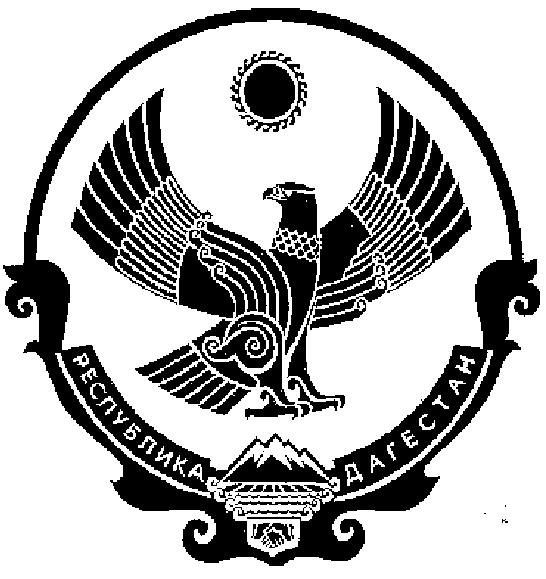 СОБРАНИЕ ДЕПУТАТОВ МУНИЦИПАЛЬНОГО РАЙОНА «КИЗИЛЮРТОВСКИЙ РАЙОН»368120, Российская Федерация Республика Дагестан  г. Кизилюрт   ул. Гагарина  52 «а». РЕШЕНИЕ8.10.2020 г.                                                                                                  № 01.1-07 РСОб избрании председателя Собрания депутатов муниципального района «Кизилюртовский район».	В целях реализации положений статьи 23 Устава муниципального района «Кизилюртовский район» в соответствии статьи и Регламента Собрания депутатов муниципального района «Кизилюртовский район», Собрание депутатов муниципального районаРешило:Считать избранным на должность председателя Собрания депутатов МР «Кизилюртовский район» на срок полномочия Собрания депутатов 7 созыва Магомедова Абдурашида Магомедовича.Настоящее решение вступает в силу со дня его подписания и подлежит официальному опубликованию в газете «Вестник Кизилюртовского района» и на официальном сайте МР «Кизилюртовский район».Председательствующая СобранияМР «Кизилюртовский район»                                                             З.Х. Хизриева